DEFESASDISSERTAÇÕES E TESESBREVE RESUMO SOBRE DEFESAS DE DISSERTAÇÃO/TESERegulamento PPGSS - 2021SEÇÃO VII - Do exame de qualificação, dos trabalhos de conclusão de curso, das dissertações e teses.Art. 62. As defesas de dissertação, de trabalho de conclusão de curso e de tese deverão ser realizadas publicamente, exceto quando os seus conteúdos envolverem conhecimentos passíveis de serem protegidos por direitos de propriedade intelectual, conforme atestado pela Unidade Administrativa competente da UFLA. § 1º A solicitação de defesa fechada deverá, após a Unidade Administrativa competente atestar a necessidade de sigilo, ser encaminhada pelo coordenador do PPGSS à Congregação da Unidade Acadêmica, que será responsável por sua autorização nos termos definidos em resolução específica. § 2º Os colegiados dos PPGSS deverão definir, quando for o caso, outros procedimentos específicos para a realização da defesa fechada. Art. 63. Para solicitar ao colegiado do PPGSS o agendamento da defesa de trabalho de conclusão de curso, de dissertação ou de tese, o discente deverá atender às seguintes exigências: I- ter observado e cumprido todas as exigências definidas neste Regulamento e aquelas definidas pelo colegiado do PPGSS por meio do regulamento interno, portarias e resoluções próprias; II- ter concluído todos os componentes curriculares previstos em seu plano de estudos; e III- ter encaminhado ao colegiado do PPGSS, as cópias do trabalho de conclusão de curso, da dissertação, ou tese de acordo com as normas específicas do PPGSS. Art. 64. O trabalho de conclusão de curso ou dissertação e tese serão defendidos perante banca examinadora composta de, respectivamente, no mínimo 3 (três) e 5 (cinco) membros com títulos de doutor, sendo a presidência e a composição da banca homologadas pelo colegiado do PPGSS. § 1º Preferencialmente, a banca examinadora não deverá ser majoritariamente composta pelo comitê de orientação. § 2º Preferencialmente, os membros participantes das bancas examinadoras devem possuir no mínimo 36 (trinta e seis) meses de titulação, quando forem egressos do respectivo PPGSS. § 3º As bancas examinadoras de trabalho de conclusão de curso, dissertação e tese deverão contar, com a participação mínima de 1(um) membro vinculado a outras instituições de ensino e/ou pesquisa. § 4º Por ocasião da constituição da banca examinadora de trabalho de conclusão de curso, dissertação ou tese deverão ser designados 2 (dois) suplentes, sendo pelo menos um externo à Instituição e que não participe do próprio PPGSS. § 5º O agendamento da defesa deverá ser realizado pelo orientador no SIGAA, ou outro sistema que venha a substituí-lo, com antecedência mínima de 15 (quinze) dias corridos. § 6º A banca cadastrada pelo orientador será encaminhada via SIGAA, ou outro sistema que venha a substituí-lo, para análise pela coordenação. § 7º Compete ao Coordenador do PPGSS aprovar no SIGAA, ou outro sistema que venha a substituí-lo, a banca examinadora proposta, nomear o presidente e tomar todas as providências para a realização da defesa. § 8º Após conferência da marcação de defesa, a PRPG emitirá uma portaria informando ao discente e aos membros da banca examinadora o local, a data e a hora da defesa do trabalho de conclusão de curso, dissertação ou tese. § 9º O preenchimento da ata de defesa e posterior encaminhamento para a CSI será de responsabilidade do orientador ou do presidente da banca.Regulamento do Programa a qual pertenceConsultar o Regimento interno na página do Programa para verificar se há outras regras dessa atividade.Essas informações estão na aba Documentos.TUTORIAL PARA ORIENTADOR AGENDAR NO SIGAA1 – Acesse o SIGAA com seu login e senha institucionais.2 – Vá à aba Ensino/Orientações pós-graduação/Bancas/Solicitar cadastro.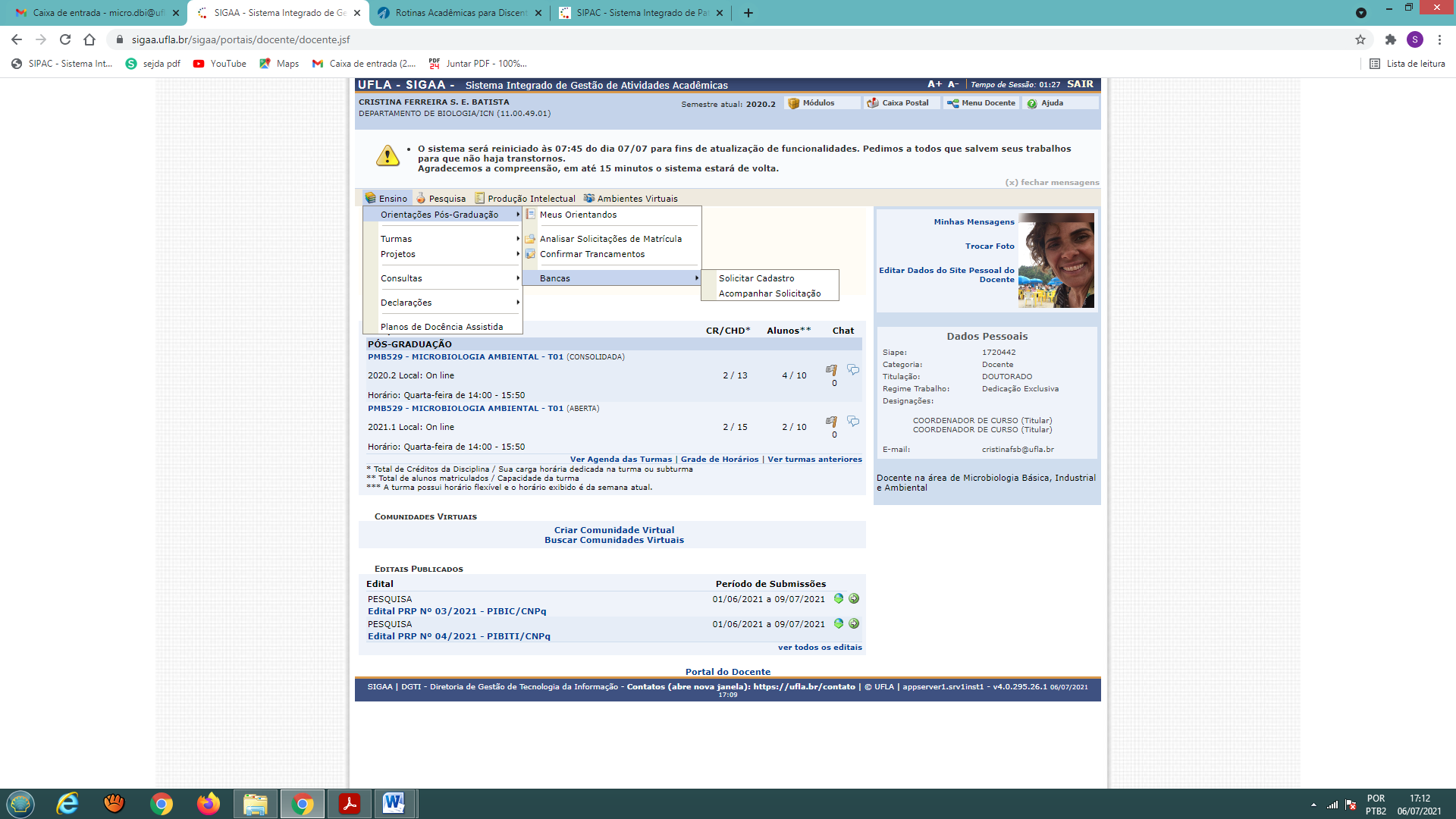 3 – Aparecerá a lista de seus orientandos.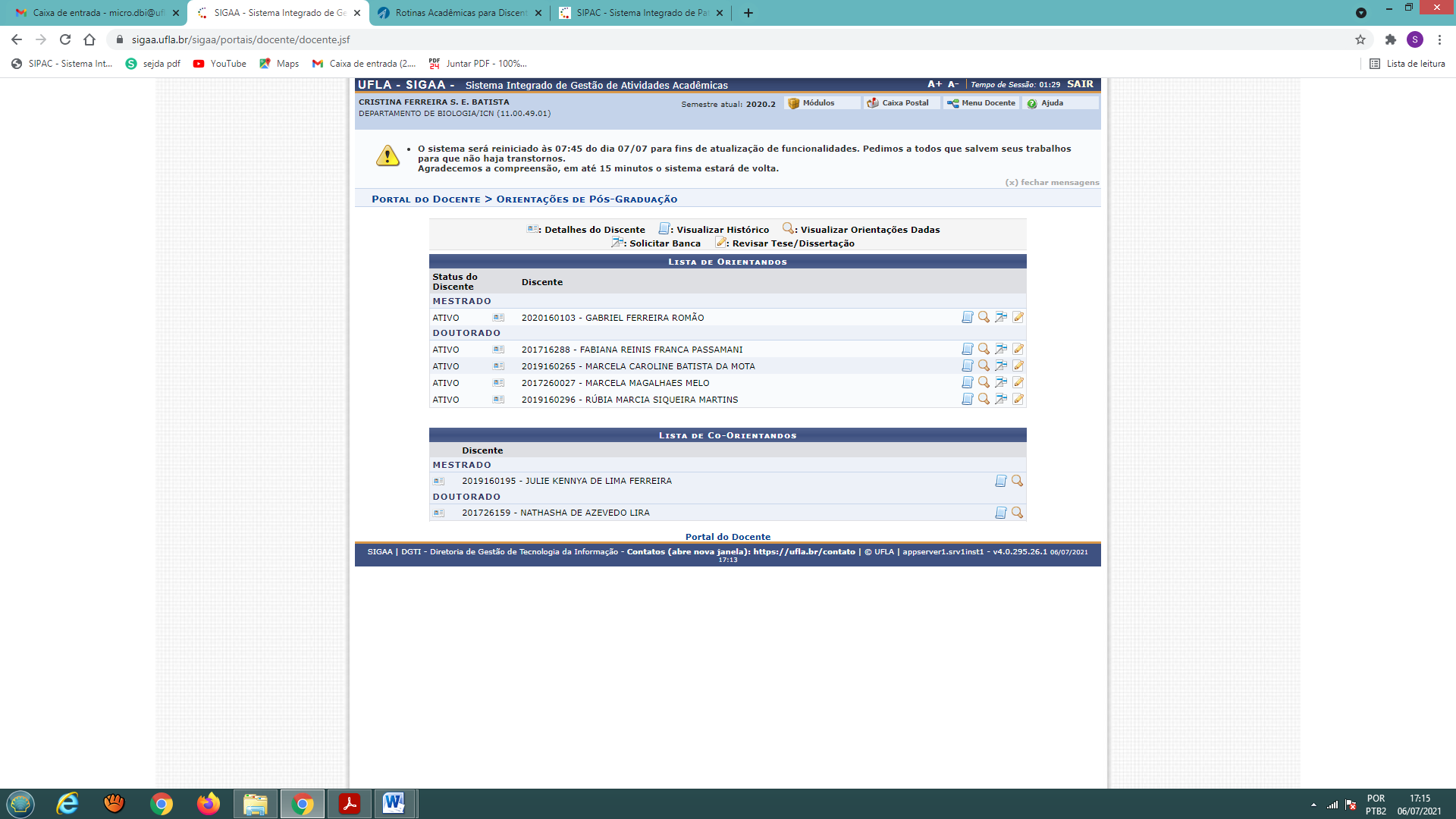 4 – Para agendar a defesa de seu orientando, basta clicar no ícone do lado direito da lupa (solicitar banca). Depois em Cadastrar banca de defesa.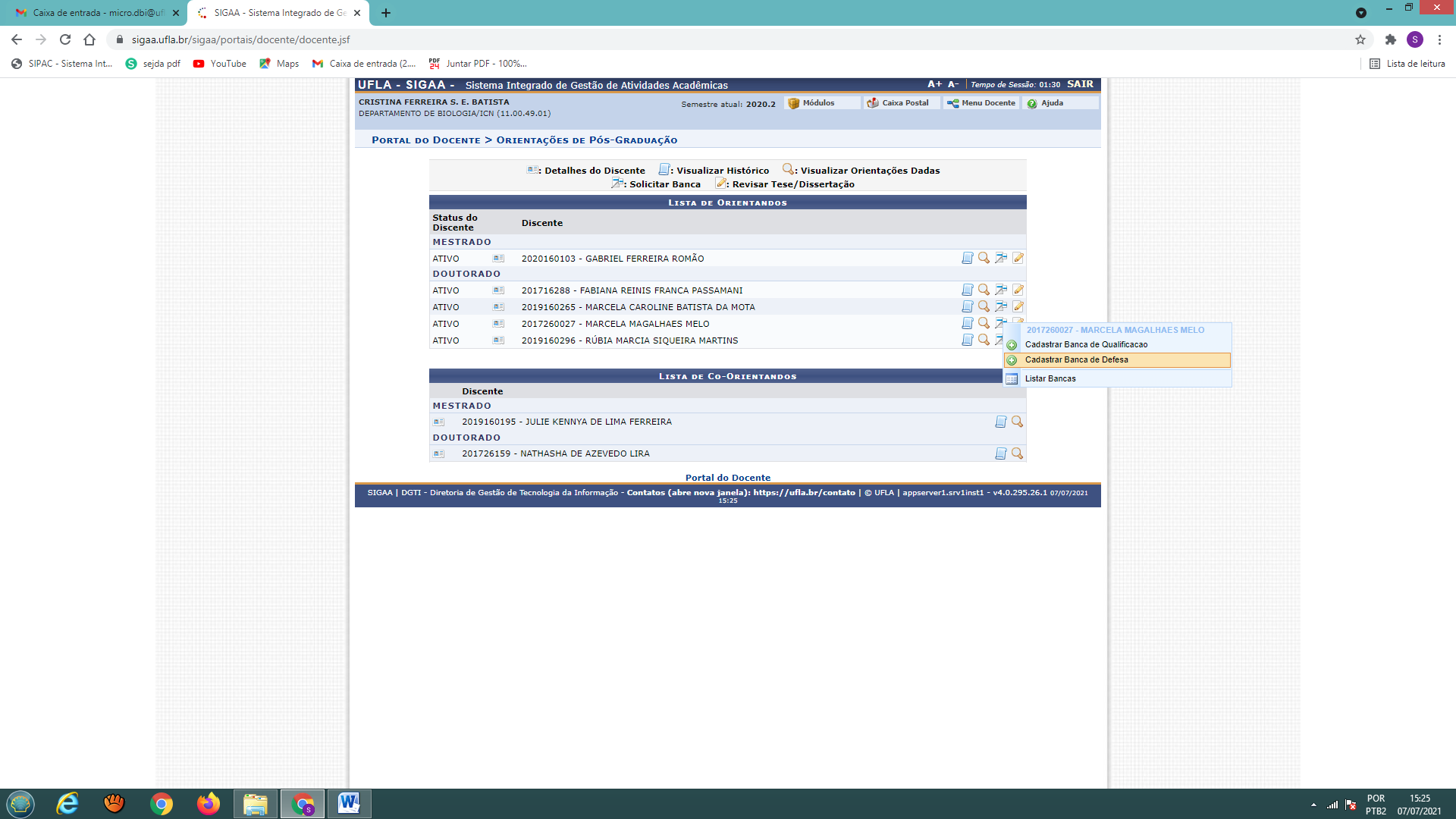 5 – Aparecerá a tela para inserir os dados obrigatórios da banca (local, titulo, páginas, data, hora, etc.)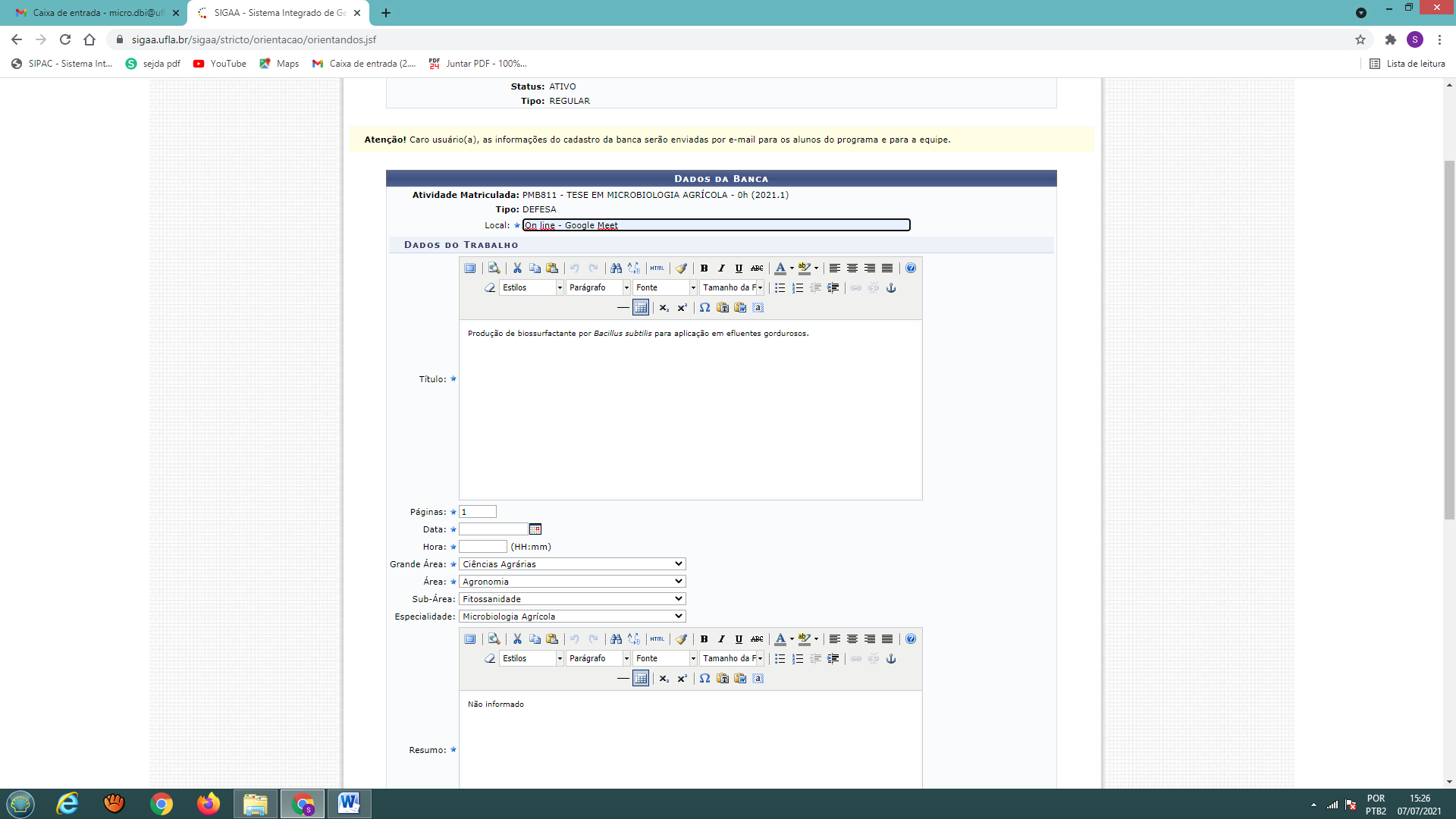 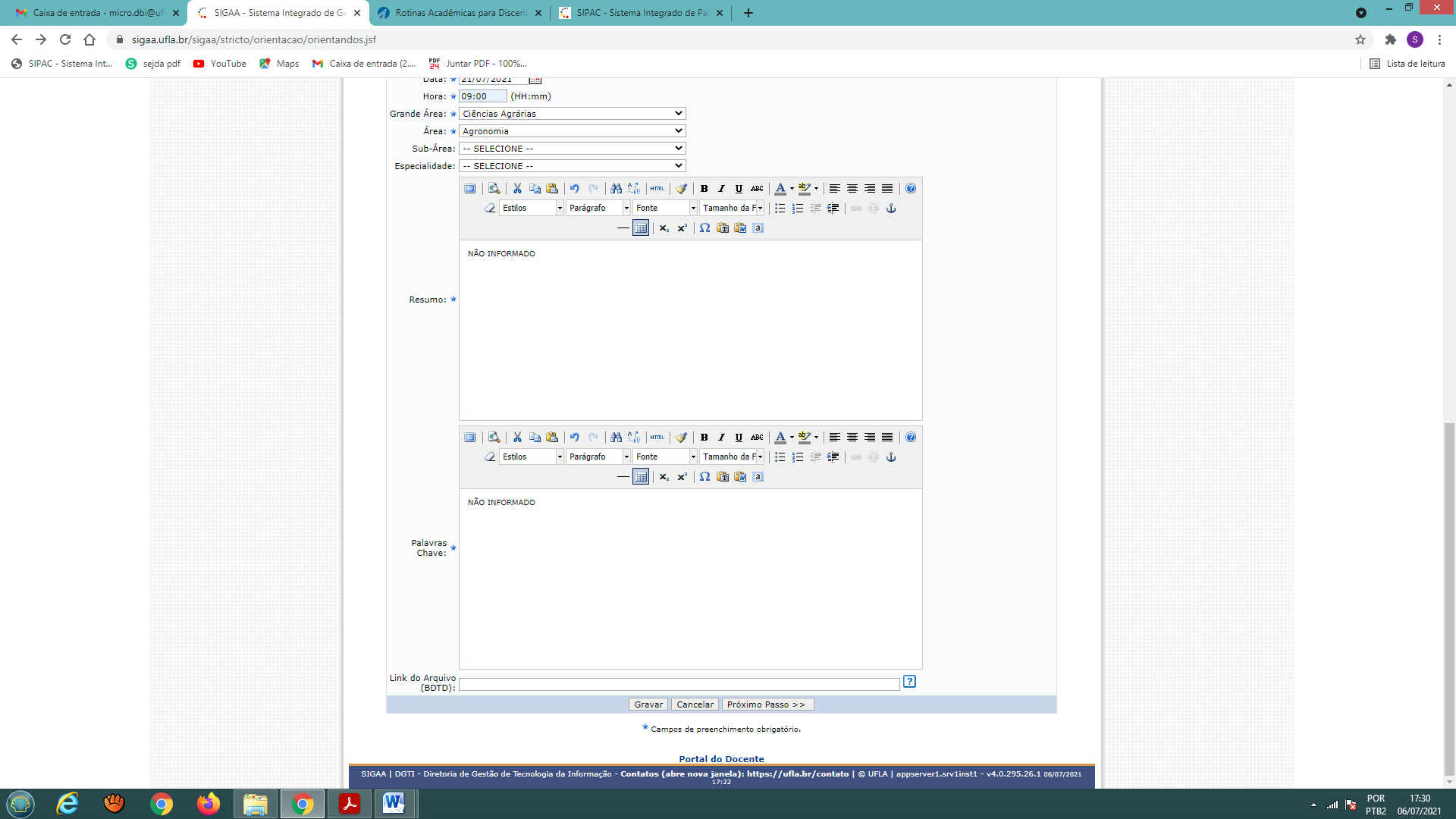 6 – Após preencher os dados, clique em Próximo passo.Aparecerá a tela para inserir os membros da banca (presidente, membros e suplente). Neste ponto você precisará que todas as informações dos membros da banca solicitadas no Requerimento de agendamento estejam preenchidas.Presidente (geralmente é o orientador)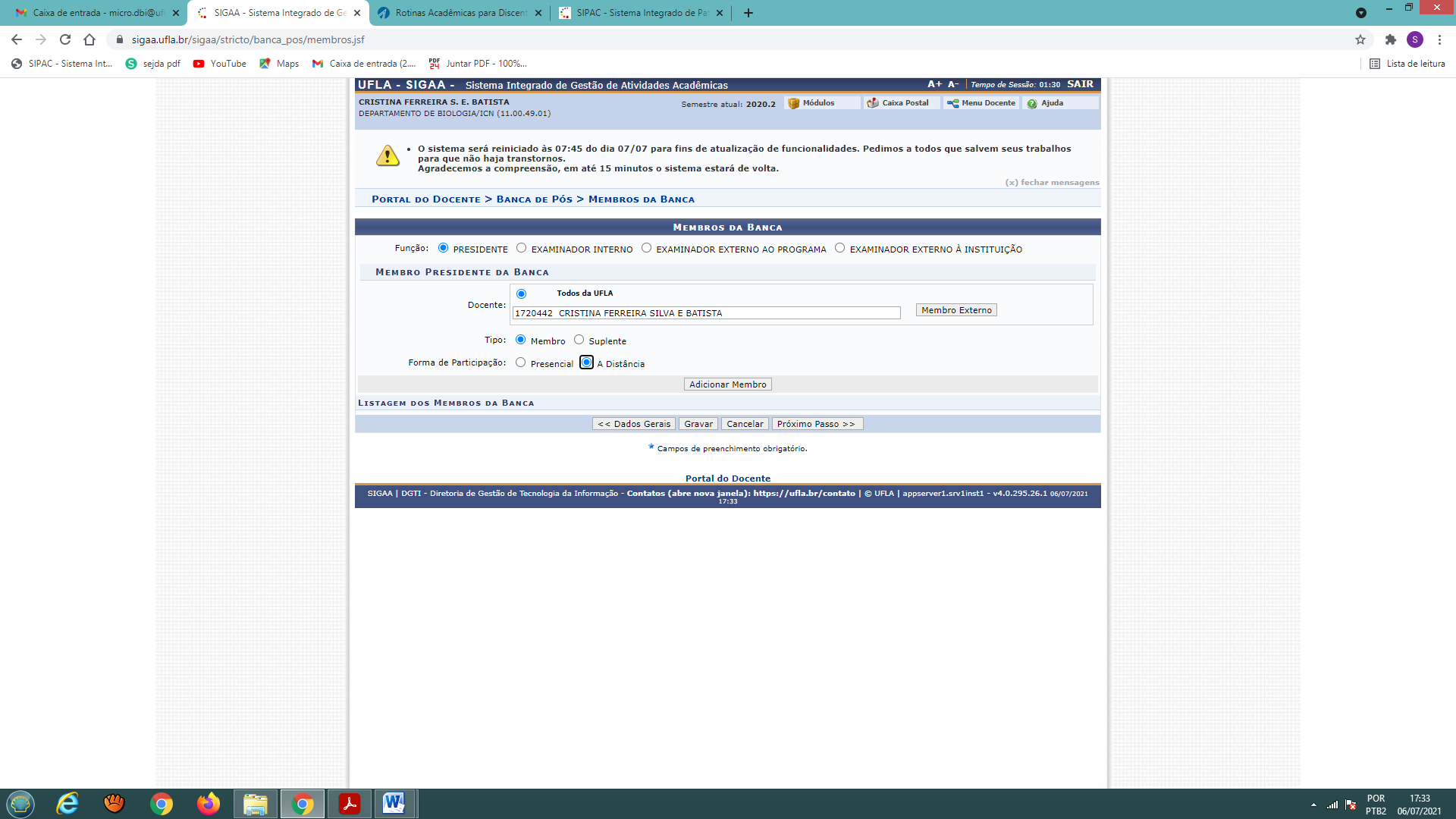 Membro interno do Programa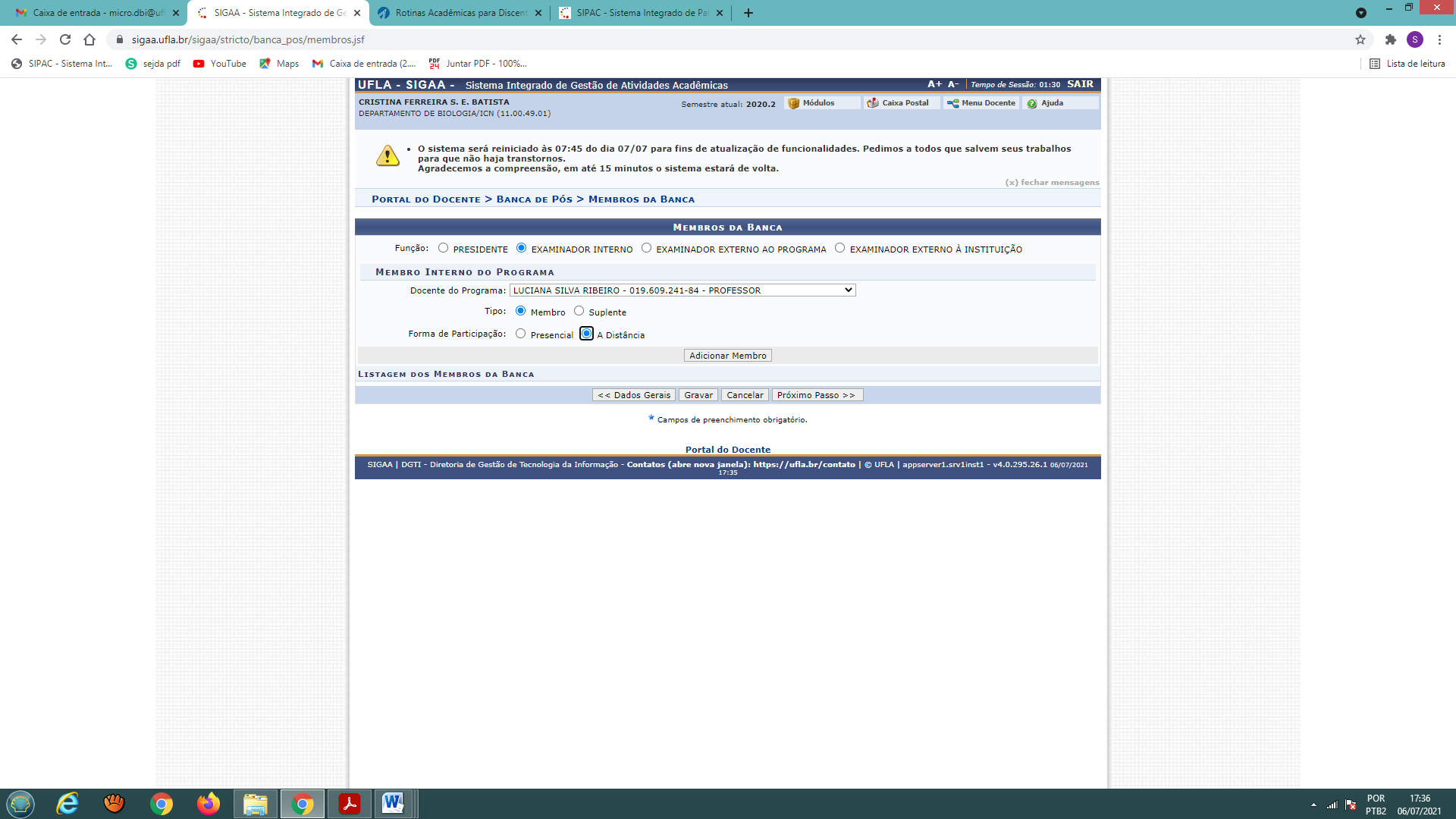 Membro externo ao Programa, mas pertencente à UFLA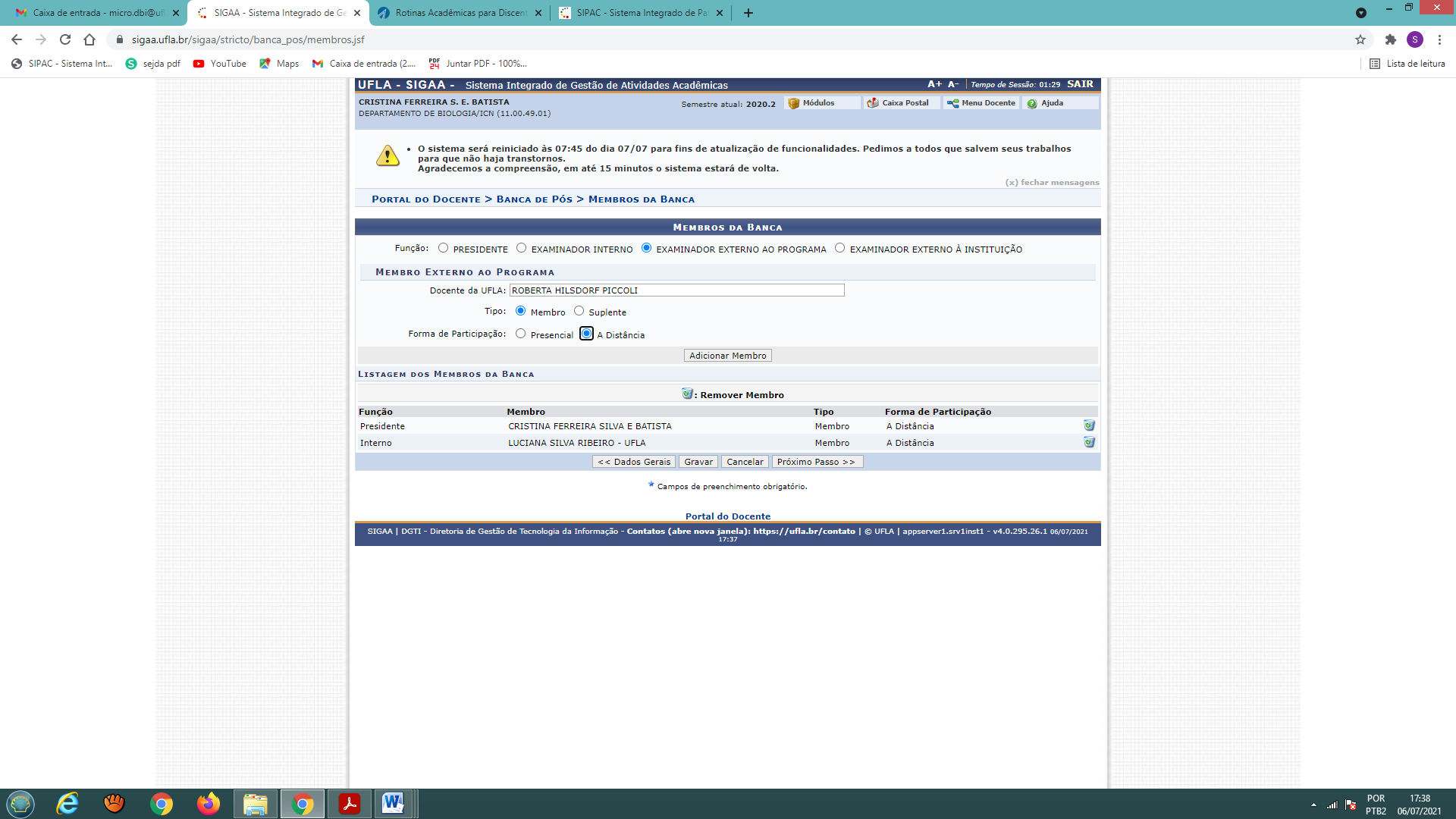 Membro externo à UFLASe quando digitar o nome do membro e não acontecer o autopreenchimento dos outros dados, significa que será necessário fazer o cadastro dele. Basta clicar em Cadastrar novo membro e inserir as informações solicitadas.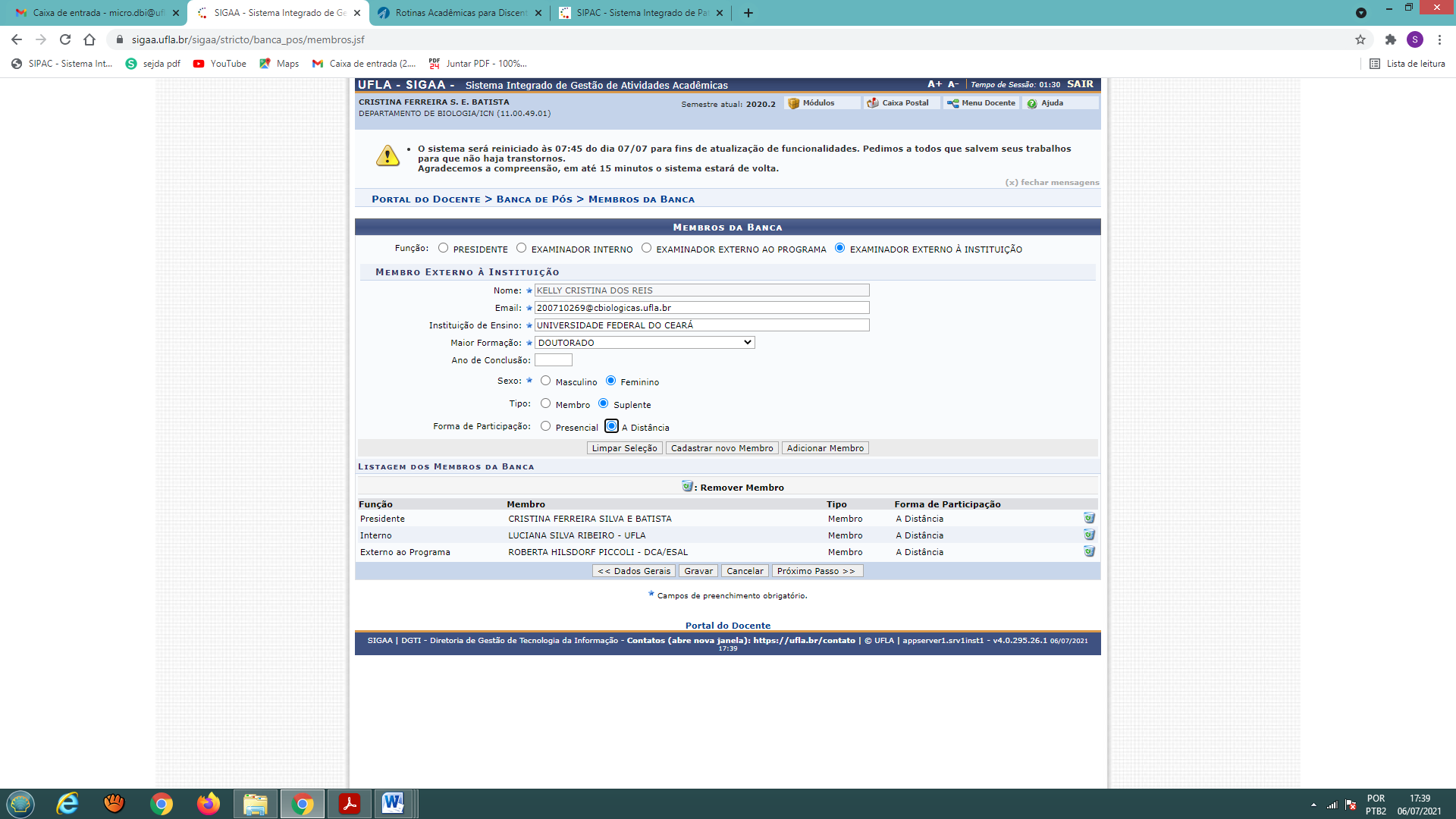 Caso o membro externo à instituição não esteja cadastrado no SIGAA, deverá clicar em Cadastrar novo membro e inserir as informações solicitadas.Se a instituição a qual ele pertence não aparecer no preenchimento, deverá solicitar o cadastro na DRCA.7 - Depois de adicionar todos os membros da banca, clique em Próximo passo.Confira se está tudo certo e clique em Enviar.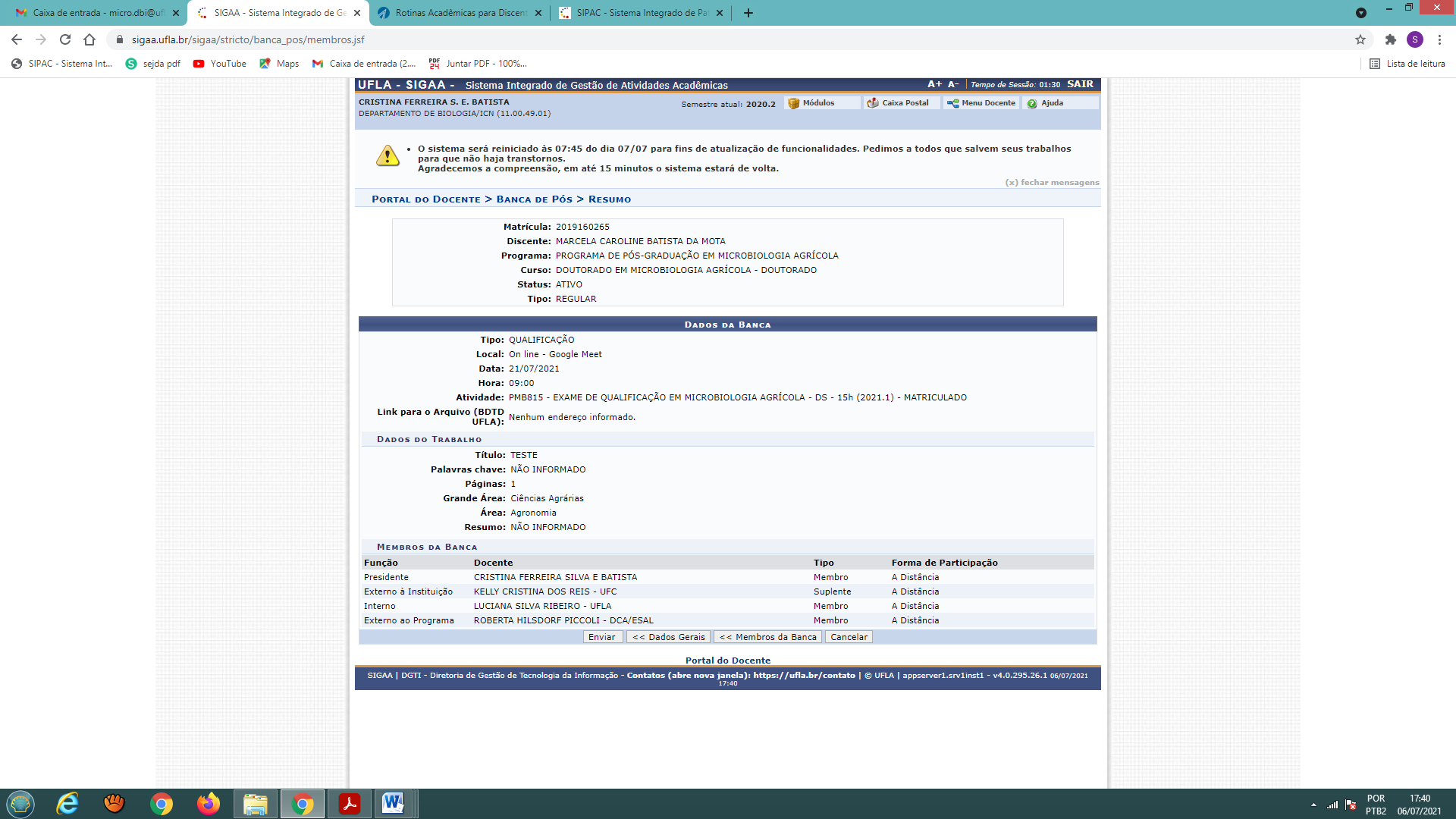 Essas informações são enviadas diretamente à PRPG, portanto, se a defesa tiver que ser alterada por qualquer motivo, deve solicitar à PRPG que a devolva para que possa fazer as alterações necessárias.A PRPG emitirá a Portaria de convocação da banca, que será encaminhada pela SI aos demais membros da banca.TUTORIAL PARA COORDENADOR LANÇAR A NOTA NO SIGAA1 - Vá à aba em Matriculas/Atividades/consolidar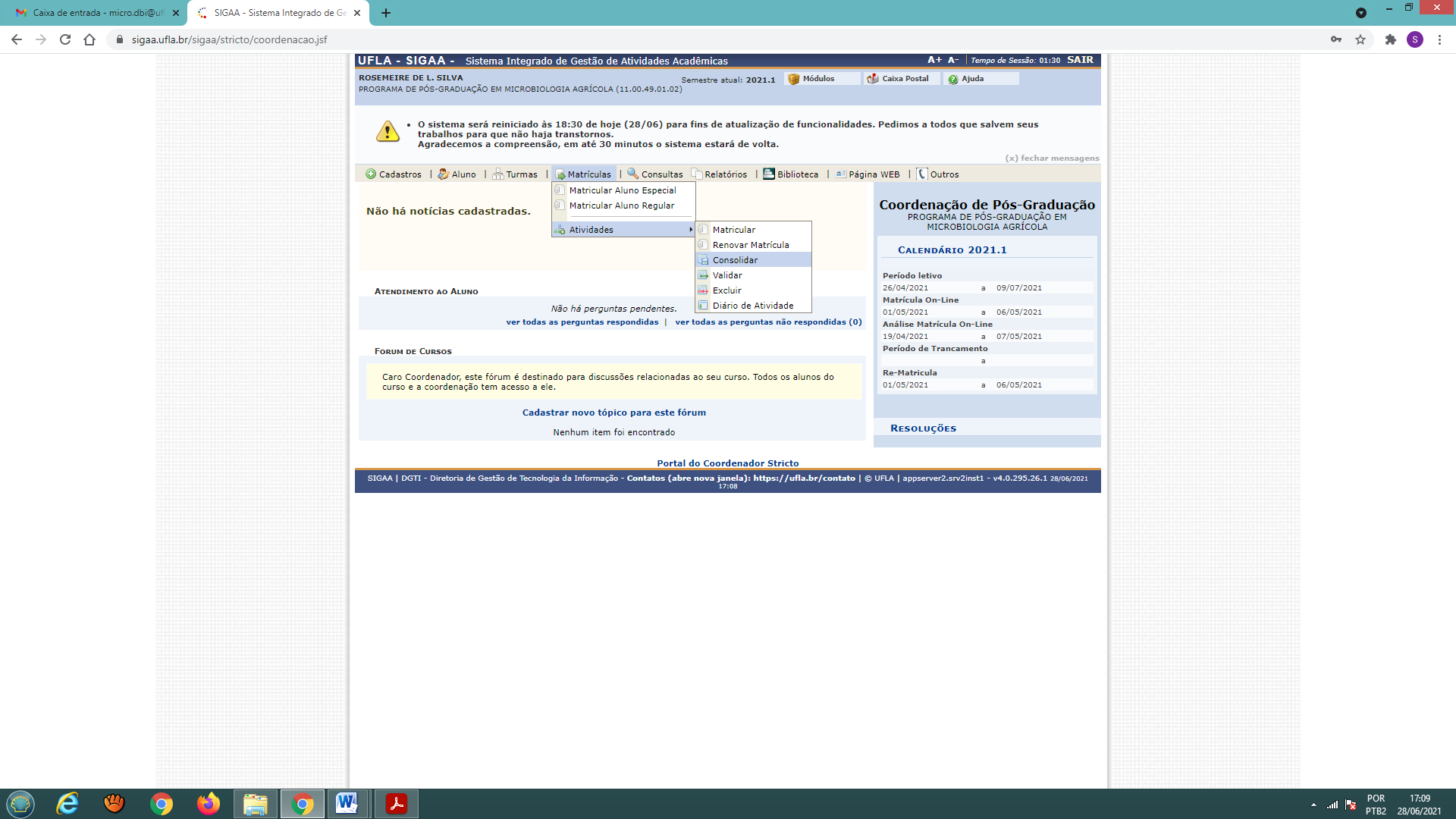 2 - Busque pelo discente matriculado na atividade a ser consolidada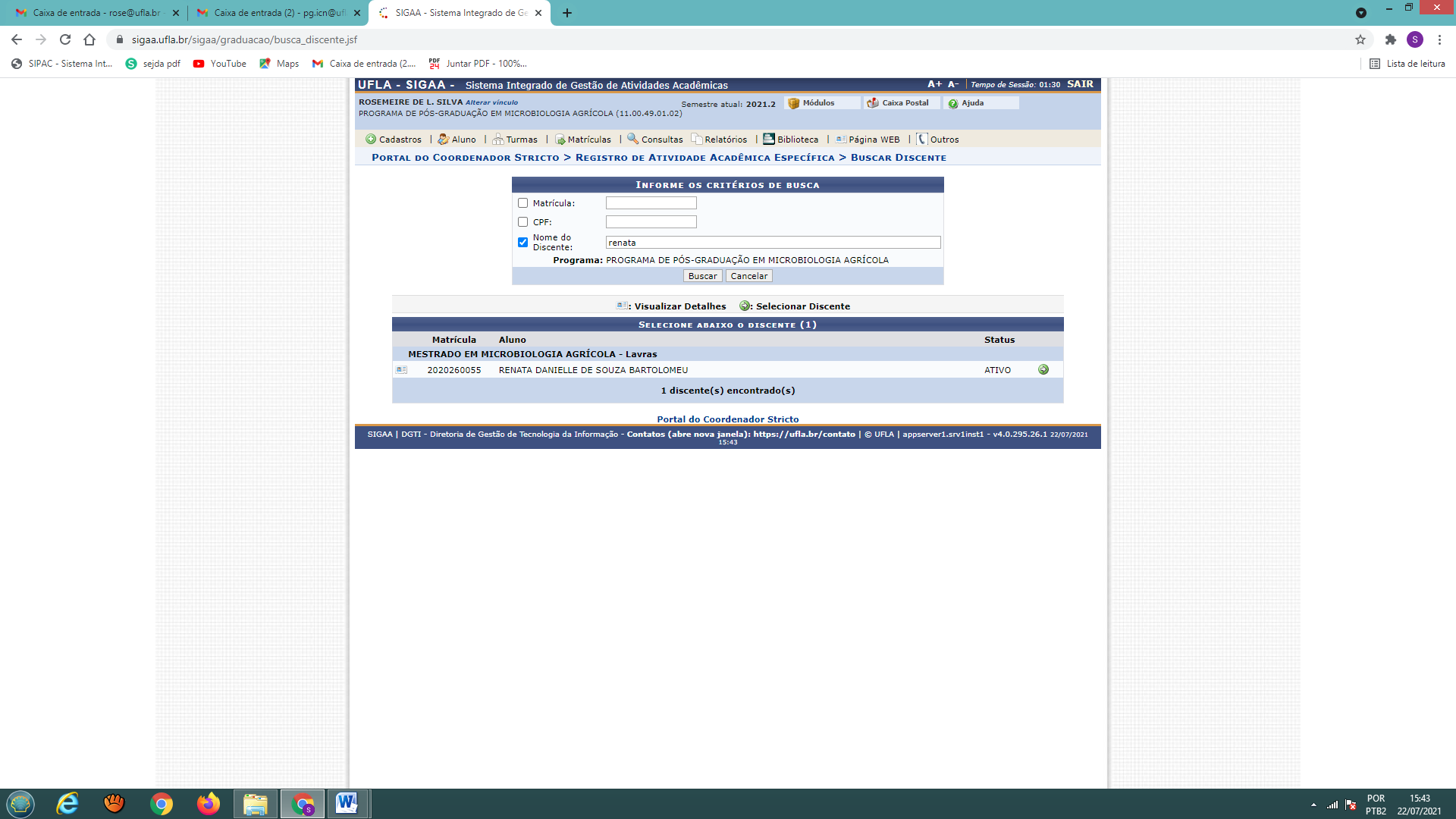 3 - Na próxima tela aparecerão as atividades em que o discente está matriculado.Clique na seta ao lado da atividade que irá consolidar.4 - Depois de selecionar a atividade, aparecerá a tela para que sejam preenchidos o ano/período e nota. Após inserir, clique em Próximo Passo.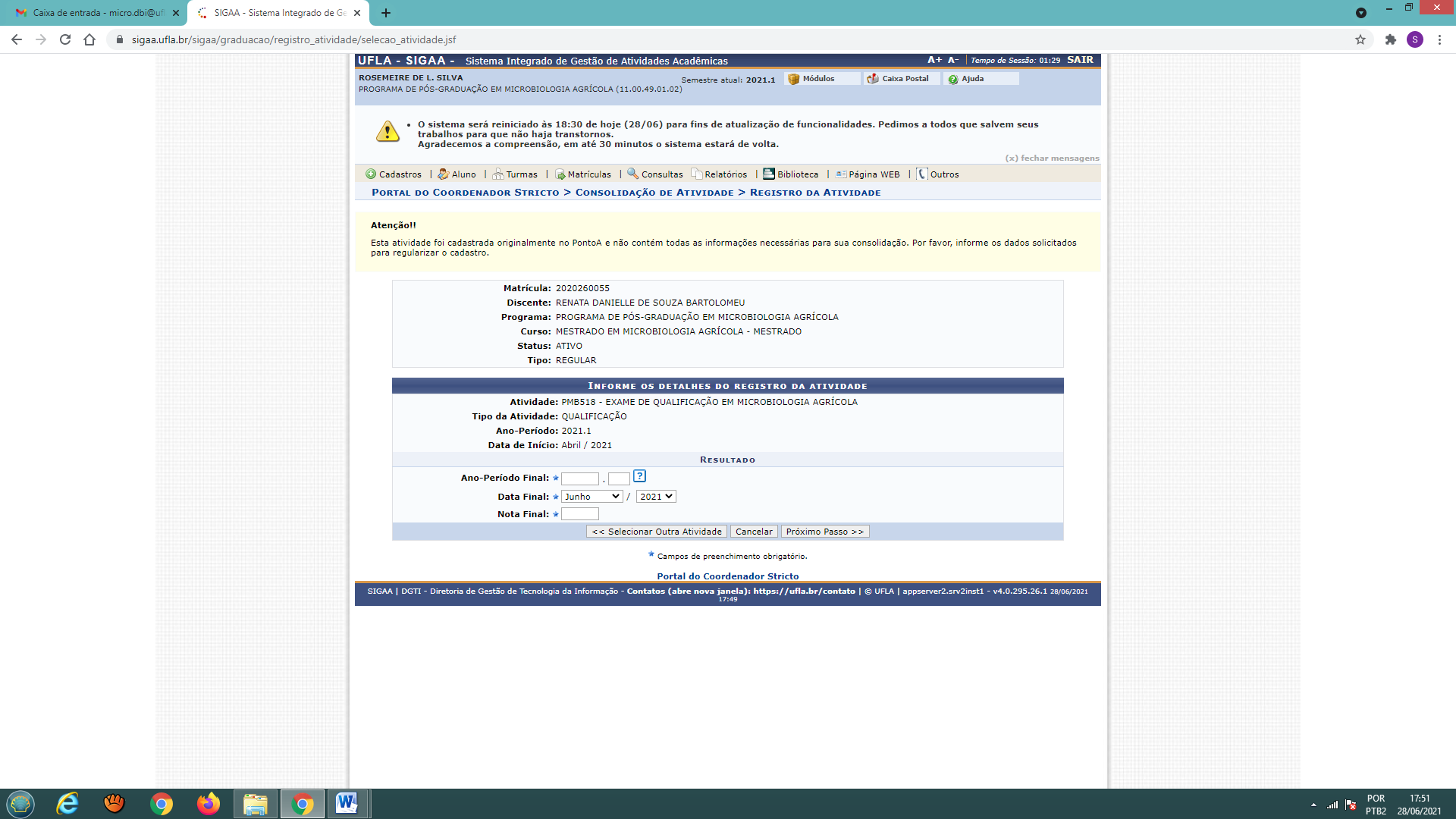 5 - Se tiver tudo certo, insira sua senha de acesso ao SIGAA e depois clique em Confirmar.